 от  «20 » сентября  .	                          № 26                                       пос. ШарнутОб утверждении Порядка проведения общественного обсуждения  проекта  Правил благоустройства территории Шарнутовского  сельского  муниципального образования  Республики Калмыкия.
           В соответствии с федеральными законами от 06 октября 2003 года № 131-ФЗ «Об общих принципах организации местного самоуправления в Российской Федерации», от 21 июля 2014 года № 212-ФЗ «Об основах общественного контроля в Российской Федерации», Администрация Шарнутовского сельского муниципального образования Республики КалмыкияПОСТАНОВЛЯЕТ:1.Утвердить Порядок проведения общественного обсуждения проекта Правил благоустройства территории Шарнутовского сельского  муниципального образования, Республики Калмыкия  согласно приложению.2.Утвердить График общественного обсуждения проекта Правил благоустройства территории Шарнутовского сельского муниципального образования согласно Приложению.3.Контроль за выполнением настоящего постановления оставляю за собой.
    4. Настоящее постановление вступает в силу со дня его подписания.Глава Шарнутовского сельскогомуниципального образования Республики Калмыкия (ахлачи)                                                                  Лиджиев В.П.«Утверждено»
постановлением  Администрации 
Шарнутовского СМО РК  от  20 сентября 2017года № 26             
Порядок
проведения общественного обсуждения проекта Правил благоустройства территории Шарнутовского  сельского  муниципального образования  Республики Калмыкия1. Настоящий  Порядок  проведения  общественного  обсуждения  проекта  Правил благоустройства территории Шарнутовского сельского  муниципального образования  Республики Калмыкия  (далее- Порядок), определяет процедуру  проведения общественного обсуждения проекта Правил благоустройства территории Шарнутовского  сельского  муниципального образования  Республики Калмыкия (далее- Шарнутовского СМО), разрабатываемых Администрацией Шарнутовского СМО (далее соответственно- общественное  обсуждение,  разработчик).2. Порядок разработан в целях:а) информирования   населения,  организаций, общественных объединений о разработанном проекте Правил благоустройства территории Шарнутовского  СМО;б) вовлечения  общественности  в процесс благоустройства территории Шарнутовского  СМО;в) выявления  общественного  мнения по тематике, вопросам и проблемам, на решение которых направлены Правила благоустройства территории Шарнутовского  СМО;г) формирования  Правил  благоустройства территории Шарнутовского  СМО  с учетом представленного общественного мнения. 3. Общественное  обсуждение  проводится  в отношении:- требования к состоянию общественных пространств, состоянию и облика зданий различного назначения и разной формы собственности, к имеющимся в  Шарнутовском  СМО  объектам благоустройства и их отдельным элементам;- требования к доступности городской среды для маломобильных групп населения;- порядка содержания и эксплуатации объектов благоустройства;- порядка контроля за соблюдением правил благоустройства;- порядка и механизма общественного участия в процессе благоустройства;- порядка составления дендрологических планов.4. Общественному  обсуждению подлежат проекты вновь разрабатываемых документов, а также проекты изменений в Правила благоустройства территории Шарнутовского  СМО, до их направления на правовую экспертизу в прокуратуру Лаганского района.
5. Проведение  общественного  обсуждения обеспечивает разработчик проекта Правил благоустройства территории Шарнутовского  СМО.6. В общественном  обсуждении проекта Правил благоустройства территории Шарнутовского СМО могут на равных условиях принимать участие любые юридические лица, вне зависимости от организационно-правовой формы и формы собственности, любые физические лица, в том числе индивидуальные предприниматели, государственные органы и органы местного самоуправления (далее- участник общественного обсуждения).7. Общественное  обсуждение  проводится  в форме открытого размещения проекта Правил благоустройства  территории Шарнутовского  СМО на официальном сайте администрации  Шарнутовского  СМО  в информационно-телекоммуникационной сети "Интернет" (далее- сайт), с обеспечением возможности участникам общественного обсуждения направлять разработчику свои замечания и (или) предложения к проекту Правил благоустройства территории Шарнутовского  СМО в электронном или письменном виде.8. В целях проведения  общественного  обсуждения  разработчик размещает на сайте сообщение  о  проведении  общественного  обсуждения. Сообщение  о проведении общественного обсуждения должно содержать: 1) проект Правил благоустройства территории Шарнутовского  СМО в электронной форме; 2) информацию  о сроке приема предложений по проекту правового акта,  вынесенного  на общественное обсуждение, и порядке их представления;3) информацию о результатах проведения общественного обсуждения проекта правового акта.9. При направлении замечаний и (или) предложений к проекту Правил благоустройства территории Шарнутовского СМО участник общественного обсуждения указывает:- физическое лицо, индивидуальный предприниматель- фамилию, имя, отчество, телефон, адрес электронной почты, адрес регистрации по месту жительства;- юридическое лицо, государственный орган, орган местного самоуправления- полное наименование, фамилию, имя, отчество руководителя, телефон, адрес электронной почты, адрес места нахождения организации.10. Все замечания и (или) предложения, поступившие от участников общественного обсуждения, носят рекомендательный характер.11. Срок проведения общественного обсуждения должен составлять не менее 30 календарных дней с даты размещения проекта Правил благоустройства территории Шарнутовского СМО на сайте.12. По истечении срока проведения общественного обсуждения разработчик в течение 3 рабочих дней анализирует замечания и (или) предложения, поступившие в рамках общественного обсуждения, и принимает решение об их принятии или отклонении. В ходе анализа поступивших замечаний и (или) предложений к проекту Правил благоустройства территории Шарнутовского  СМО по решению разработчика могут быть приглашены представители организаций, учреждений, государственных органов и органов местного самоуправления для обсуждения вопросов, относящихся к их компетенции.13. Не рассматриваются следующие замечания и (или) предложения:
не содержащие обязательную контактную информацию об участнике общественного обсуждения;- не    поддающиеся   прочтению;- имеющие  экстремистскую   направленность;- содержащие  нецензурные  либо  оскорбительные выражения;- не относящиеся к теме обсуждаемого проекта правил благоустройства территории Шарнутовского  СМО ;-поступившие по истечении срока, указанного в сообщении о проведении общественного обсуждения.
14. В случае принятия замечаний и (или) предложений, поступивших в ходе общественного обсуждения, разработчик дорабатывает проект Правил благоустройства территории Шарнутовского  СМО и дополняет пояснительную записку информацией об учете замечаний и (или) предложений. В случае принятия решения о нецелесообразности учета замечаний и (или) предложений разработчик дополняет пояснительную записку информацией, содержащей обоснование отклонения поступивших в ходе общественного обсуждения замечаний и (или) предложений по проекту Правил благоустройства территории Шарнутовского  СМО.15. Если в ходе общественного обсуждения замечаний и (или) предложений по проекту Правил благоустройства территории Шарнутовского  СМО в адрес разработчика не поступило, то это не является препятствием для утверждения данного проекта.16. По результатам проведения общественного обсуждения разработчик размещает информацию о результатах проведения общественного обсуждения проекта правового акта на сайте муниципального образования.Приложение № 1 к постановлению Администрации Шарнутовского СМО РКот 20 сентября 2017 года № 26 ГРАФИКобщественного обсуждения проекта Правил благоустройстватерритории Шарнутовского сельского муниципального образованияПОСТАНОВЛЕНИЕ  АДМИНИСТРАЦИИ ШАРНУТОВСКОГО СЕЛЬСКОГО МУНИЦИПАЛЬНОГО ОБРАЗОВАНИЯ РЕСПУБЛИКИ  КАЛМЫКИЯ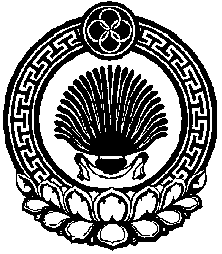 ХАЛЬМГ ТАНhЧИНШАРНУТ СЕЛЯНЭ МУНИЦИПАЛЬН БУРДЭЦИИН АДМИНИСТРАЦИН ТОГТАВРНаименование мероприятияОрганизаторыУчастники обсужденийДата проведения (предельный срокпроведения)Организация информирования о размещении проекта Правил благоустройстватерритории Шарнутовского сельского муниципального образования для общественного обсужденияАдминистрация Шарнутовского сельского муниципального образования Республики Калмыкиядо 01.10.2017Принятие замечаний и предложений к проекту Правил благоустройстватерритории Шарнутовского сельского муниципального образованияАдминистрация Шарнутовского сельского муниципального образования Республики Калмыкия Все желающиеВ течение 30 дней с даты размещения проекта Правил благоустройстватерритории Шарнутовского сельского муниципального образованияПодведение итогов общественного обсуждения Правил благоустройстватерритории Шарнутовского сельского муниципального образованияАдминистрация Шарнутовского сельского муниципального образования Республики Калмыкия до 01.11.2017